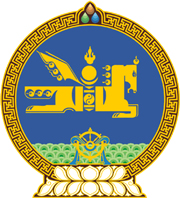 МОНГОЛ УЛСЫН ХУУЛЬ2019 оны 11 сарын 29 өдөр                                                                  Төрийн ордон, Улаанбаатар хот     ГЭРЭЭ СОЁРХОН БАТЛАХ ТУХАЙ1 дүгээр зүйл.Улаанбаатар хотод 2019 оны 09 дүгээр сарын 03-ны өдөр гарын үсэг зурсан “Найрсаг харилцаа, иж бүрэн стратегийн түншлэлийн тухай Монгол Улс, Оросын Холбооны Улс хоорондын гэрээ”-г Монгол Улсын Засгийн газрын өргөн мэдүүлснээр соёрхон баталсугай. 		МОНГОЛ УЛСЫН 		ИХ ХУРЛЫН ДАРГА				Г.ЗАНДАНШАТАР